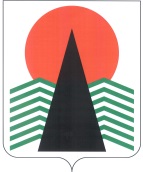 ГЛАВА  НЕФТЕЮГАНСКОГО  РАЙОНАпостановлениег.НефтеюганскО внесении изменений в постановление Главы Нефтеюганского района от 08.04.2020 № 38-пг «Об утверждении перечня должностных лиц администрации Нефтеюганского района, уполномоченных на осуществление проверочных мероприятий»                            В соответствии с Кодексом Российской Федерации об административных правонарушениях, распоряжением Правительства Российской Федерации 
от 12.04.2020 № 975-р, Законом Ханты-Мансийского автономного округа – Югры 
от 11.06.2010 № 102-оз «Об административных правонарушениях»,  Уставом муниципального образования Нефтеюганский район, в целях обеспечения санитарно-эпидемиологического благополучия населения при введении режима повышенной готовности на территории Ханты-Мансийского автономного округа – Югры, 
п о с т а н о в л я ю:1. Внести в постановление Главы Нефтеюганского района от 08.04.2020 
№ 38-пг «Об утверждении перечня должностных лиц администрации Нефтеюганского района, уполномоченных на осуществление проверочных мероприятий» следующие изменения:1.1. Пункт 3 признать утратившим силу. 1.2. Приложение к постановлению изложить в редакции согласно приложению к настоящему постановлению.2. Настоящее постановление подлежит размещению на официальном сайте органов местного самоуправления Нефтеюганского района.3. Настоящее постановление вступает в силу после подписания и применяется 
с 17.04.2020.4. Контроль за выполнением постановления возложить на первого заместителя главы Нефтеюганского района Кудашкина С.А.Глава района								Г.В.ЛапковскаяПриложение к постановлению Главы Нефтеюганского районаот 16.04.2020 № 39-пг«Приложение к постановлению Главы Нефтеюганского районаот 08.04.2020 № 38-ргПЕРЕЧЕНЬдолжностных лиц администрации Нефтеюганского района, уполномоченныхна осуществление проверочных мероприятий по соблюдению мер, установленных нормативными правовыми актами Ханты-Мансийского автономного округа – Югры и муниципальными правовыми актами Нефтеюганского района, 
в связи с введением в Ханты-Мансийском автономном округе – Югре режима повышенной готовности на период эпидемиологического неблагополучия, связанного 
с распространением коронавирусной инфекции (COVID-19)»16.04.2020№ 39-пг№ 39-пг№ п/пНаименование должностного лица администрации                         Нефтеюганского района 1.Председатель комитета гражданской защиты населения Нефтеюганского района2.Заместитель председателя комитета гражданской защиты населения Нефтеюганского района